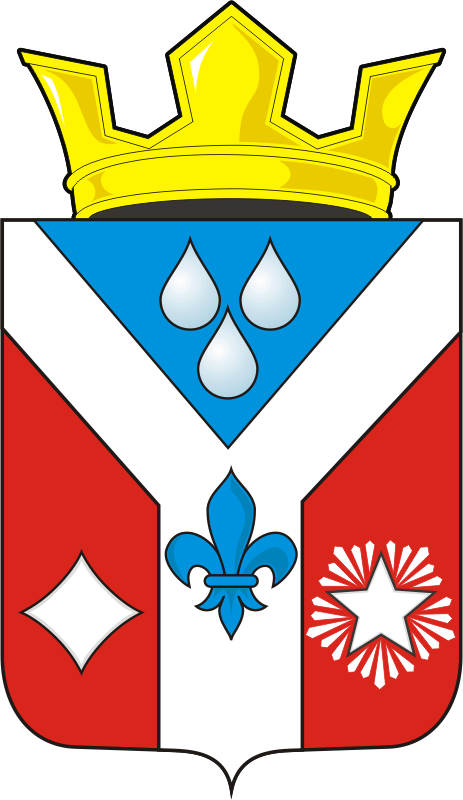 АДМИНИСТРАЦИЯ ГАВРИЛОВСКОГО СЕЛЬСОВЕТА                           САРАКТАШСКОГО РАЙОНА ОРЕНБУРГСКОЙ ОБЛАСТИП О С Т А Н О В Л Е Н И Е_________________________________________________________________________________________________________    11.11.2021                                     с. Гавриловка                                      № 41-пОб утверждении предварительных итоговсоциально – экономического развития за 2021 годи прогноза социально-экономического развитияадминистрации муниципального образования Гавриловский сельсовет Саракташского района Оренбургской области на период 2022-2024 гг.Руководствуясь статьями 169, 173 Бюджетного Кодекса Российской Федерации, статьей 10 разделом 3 Положения о бюджетном процессе в муниципальном образовании Гавриловский сельсовет Саракташского района Оренбургской области от 27.06.2019г. № 1461.    Утвердить предварительные  итоги социально – экономического развития за 2021 год администрации муниципального образования Гавриловский сельсовет Саракташского района Оренбургской области (Приложение 1,2)2.  Настоящее постановление подлежит размещению на официальном сайте муниципального образования Гавриловский сельсовет Саракташского района Оренбургской области.3.      Контроль за исполнением настоящего постановления оставляю за собой.4.      Постановление вступает в силу со дня его подписания.Глава Гавриловского сельсовета                                                Е.И. ВарламоваРазослано: прокурору района, финансовый отдел администрации Саракташского района, официальный сайт, в дело.Приложение № 1                                                                                                                                  к постановлению администрации Гавриловского сельсовета  Саракташского района Оренбургской области                                                                                                                                    от 11.11.2021 № 41-пПредварительные итогисоциально - экономического развитияадминистрации муниципального образования Гавриловский сельсовет Саракташского района Оренбургской области за 2021 годи ожидаемые итоги социально-экономического развития поселенияза 2022-2024 гг.Предварительные итоги социально - экономического развития администрации муниципального образования Гавриловский сельсовет Саракташского района Оренбургской области за 2021 год.План социально-экономического развития администрации муниципального образования Гавриловский сельсовет Сарактаского района Оренбургской области на 2021 год, направлен на повышение уровня и качества жизни населения через осуществление полномочий по решению вопросов местного значения в соответствии с Федеральным законом от 06.10.2003 № 131-ФЗ «Об общих принципах организации местного самоуправления в РФ», разработан в соответствии с прогнозом социально-экономического развития территории. Поступление  налогов за 2021 года (тыс. руб.)Выполнение плана за 2021 год по собственным доходам ожидается на уровне 102,7%. Всего по доходам 100,9%Приложение № 2к постановлению администрации  Гавриловского сельсовета Саракташского района Оренбургской области от 11.11.2021г. № 41-п       Пояснительная запискак проекту бюджета Гавриловского сельсовета на 2022 год и на плановый период 2023 и 2024 годов 	Проект бюджета Гавриловского сельсовета на 2022 год и на плановый период 2023 и 2024 годов подготовлены в соответствии с требованиями, установленными Бюджетным кодексом Российской Федерации, решением Совета депутатов Гавриловского сельсовета от 27.06.2019 №146 «Об утверждении положения о бюджетном процессе в муниципальном образовании Гавриловского сельсовета».При расчете объема доходов бюджета учитывались вступающие в силу с 1 января 2021 года изменения в нормативные правовые акты Российской Федерации, регулирующие отношения в области налогов и сборов, а также бюджетного законодательства. При формировании проекта бюджета использовались показатели прогноза социально-экономического развития Гавриловского сельсовета на  2022 год, и на период 2023 и 2024 годов. Прогноз доходов бюджета поселения.По прогнозу доходы определились в 2022 году в сумме 4 495 560,00 рублей, в 2023 году – 4 306 000,00 рублей, в 2024 году – 4 722 900,00 рублей, а именно:Налог на доходы физических лицНорматив отчислений в бюджет поселений – 15,0 процентов.Налог на доходы физических лиц в бюджет поселения на 2022 год предусмотрен в сумме 229,0 тыс. рублей. На 2023 год налог планируется в сумме 236,0 тыс. рублей, на  2024 год –   244,0 тыс. рублей.Акцизы по подакцизным товарам (продукции), производимымна территории РФПоступление акцизов на нефтепродукты на 2022-2024 годы запланированы на основании дифференцированных нормативов, рассчитанных на основании протяженности автомобильных дорог местного значения, находящихся в собственности муниципального образования и составляют:2021 год – 586,00 тыс. руб.2022 год – 602,00 тыс. руб.2023 год – 614,00 тыс. руб.Налог на имущество физических лицПоступление налога на имущество физических лиц в 2022 году прогнозируется в сумме 21,0 тыс. рублей; в 2023 году – 21,0 тыс. рублей; в 2024 году – 21,0 тыс. рублей. Норматив отчислений в бюджет поселения 100%.Земельный налогПланирование земельного налога на 2022-2024 годы выполнено исходя из кадастровой оценки земли.Поступление земельного налога в бюджет поселения в 2022 году прогнозируется в сумме 476,0 тыс. руб.; в 2023 году – 507,0 тыс. руб.; в 2024 году – 540,0 тыс. руб., норматив отчислений – 100%.Проект расходов бюджета поселения.  В составе расходов бюджета поселения предусматриваются средства:в 2022 году и плановом периоде 2023 и 2024 годах планируется сохранить действующие в текущем году условия оплаты труда работников муниципальных бюджетных учреждений, в связи, с чем объем бюджетных ассигнований на эти цели определяется на уровне 2021 года, но с учетом повышения минимального размера оплаты труда.Начисления на фонд оплаты труда определяются по единым тарифам  страховых взносов в системы пенсионного, социального и медицинского страхования на 2022 год в размере 30,2 процента, на 2023 и 2024 годы – 30,2 процента. На весь период формирования проекта бюджета сохраняются  расходы по взносам на обязательное социальное страхование от несчастных случаев в размере 0,2 процента от фонда оплаты труда.В составе расходов  бюджета предусматриваются средства на:повышение стоимости коммунальных услуг, планируемых к потреблению бюджетными учреждениями в 2022 году и плановом периоде 2023 и 2024 годов, в размерах соответственно к 2021 году на:газ – 3% в год;электрическую энергию на 2022 год повышение планируется на уровне 5 процентов на 2023 и 2024 годы соответственно к 2021 году; Объемы бюджетных ассигнований сохраняются на уровне 2021 года на весь период формирования бюджета по следующим расходам:информационное обслуживание;материальные затраты.Ассигнования на текущий ремонт основных средств на 2022 год  и плановый период 2023 и 2024 годов определяется на каждый год в размере 0,2 процента от балансовой стоимости основных средств по состоянию на 1 января 2022 года.Наименование доходаУтверждено на годПоступилоза 10 мес.Исполнено в % к годуОжидаемые поступления за годВ % к плану на год1.Налог на доходы физических лиц254,0161,363,5254,0100,02.Налоги на товары, работы, услуги, реализуемые на территории поселения562,0469,983,6561,799,93.Налог на имущество физических лиц51,0-103,0-202,051,0100,04.Земельный налог861,0152,217,7867,8100,85.Налог на совокупный доход (ЕСХН)37,077,8210,380,9218,66.Прочие неналоговые доходы200,0200,0100200,0100,07. Доходы от продажи материальных и нематериальных активов03,903,90ИТОГО собственныедоходы1965,0962,149,02019,3102,78.Прочие безвозмездные поступления в бюджеты поселений2264,02117,793,52264,0100,09.Субвенций102,0102,0100102,0100,010.Иные межбюджетные трансферты1270,51245,01001270,5100,0Итого безвозмездные поступления3636,53490,296,03636,5100,0ВСЕГО5601,54452,379,55655,8100,9Наименование доходовПроект бюджета (руб.)Проект бюджета (руб.)Проект бюджета (руб.)2022 год2023 год2024 годНеналоговые и неналоговые  доходы 1 337 000,001 426 000,001 469 000,00Безвозмездные поступления3 158 560,002 880 000,00     3 253 900,00Всего доходов4 495 560,004 306 000,004 722 900,00